Р А С П О Р Я Ж Е Н И Еот  08.07.2016    № 1300-рг. МайкопО результатах конкурса на замещение вакантной должности муниципальной службы Администрации муниципального образования «Город Майкоп»В соответствии с Федеральным законом от 02.03.2007 № 25-ФЗ              «О муниципальной службе в Российской Федерации», Законом Республики Адыгея от 08.04.2008 № 166 «О муниципальной службе в Республике Адыгея» и Положением о порядке проведения конкурса на замещение вакантных должностей муниципальной службы в муниципальном образовании «Город Майкоп», утвержденным Решением Совета народных депутатов муниципального образования «Город Майкоп» от 29.07.2009                    № 158-рс: 1. На основании протокола заседания Аттестационной (конкурсной) комиссии от 28.06.2016 № 13:1.1. признать всех претендентов не соответствующими требованиям к вакантной должности муниципальной службы главного специалиста отдела земельных отношений Комитета по управлению имуществом муниципального образования «Город Майкоп»;1.2. зачислить в кадровый резерв на замещение вакантных должностей муниципальной службы старшей группы:- Орлову Оксану Павловну, Коваленко Юлию Сергеевну.2. Информацию об итогах проведенного конкурса на замещение вакантной должности муниципальной службы Администрации муниципального образования «Город Майкоп» опубликовать в газете «Майкопские новости» и разместить на официальном сайте Администрации муниципального образования «Город Майкоп» (раздел «Кадровая служба – Конкурсы на замещение вакантных должностей муниципальной службы» - «Результаты конкурса»).3. Настоящее распоряжение вступает в силу со дня его подписания.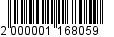 Глава муниципального образования «Город Майкоп»                                                                             А.В. НаролинАдминистрация муниципального 
образования «Город Майкоп»Республики Адыгея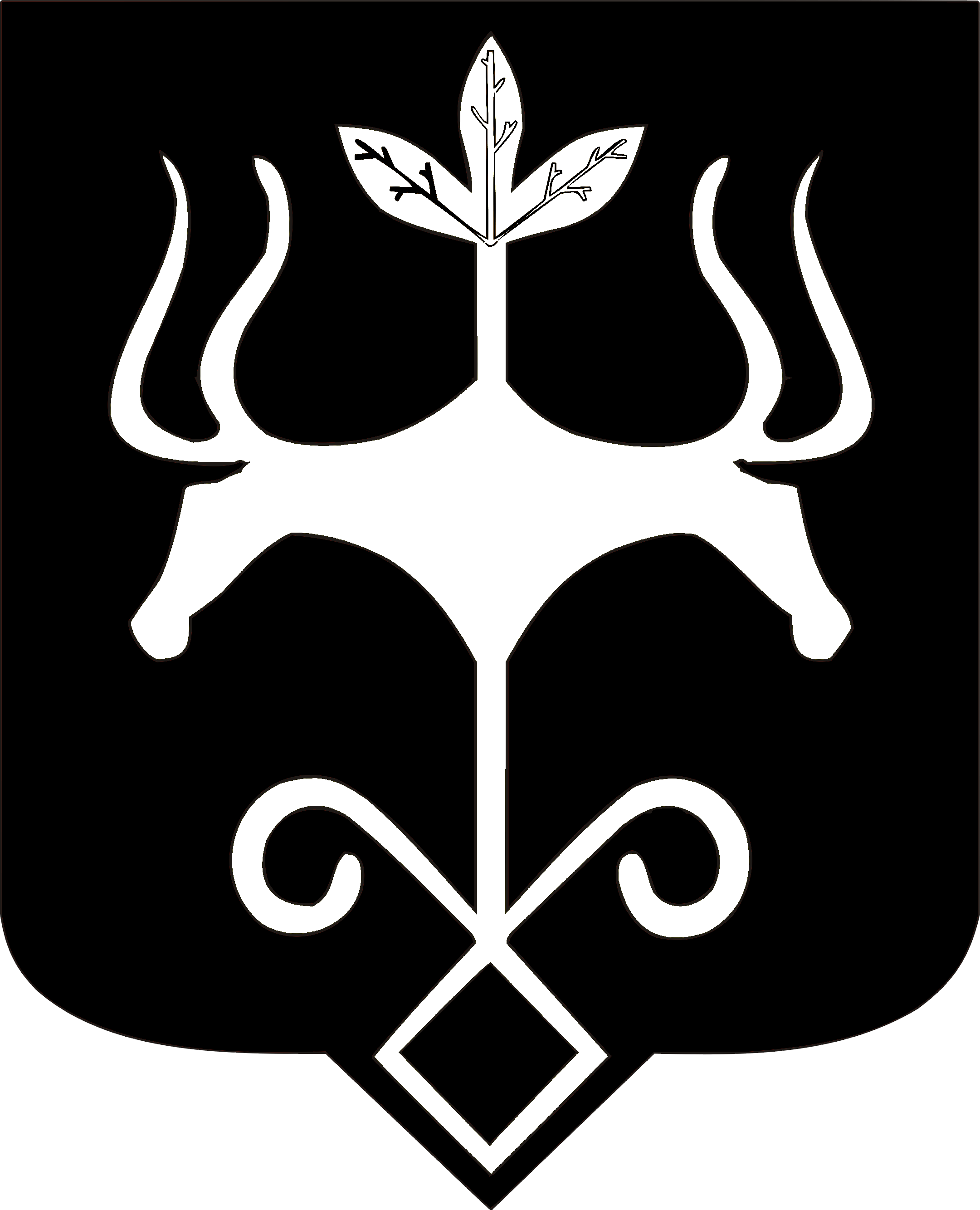 Адыгэ Республикэммуниципальнэ образованиеу
«Къалэу Мыекъуапэ» и Администрацие